В целях создания условий для эстетического восприятия и творческого осмысления окружающего мира, развития креативного потенциала детей и подростковПРИКАЗЫВАЮ:1.  Провести с 13.07.2020 по 31.07.2020 года  открытый творческий дистанционный конкурс фотографий  «Оптическая иллюзия» (далее -  Конкурс).2.  Поручить организацию и проведение открытого творческого дистанционного конкурса фотографий  «Оптическая иллюзия» муниципальному образовательному учреждению дополнительного образования Центру детского творчества «Витязь» (Мирошникова М.В.).3. Утвердить положение о проведении открытого творческого дистанционного конкурса фотографий  «Оптическая иллюзия»    (Приложение).4.  Контроль за исполнением приказа возложить на начальника отдела дополнительного образования и воспитательной работы Абрамову Е.Г..Директор департамента                                                                         Е.А.ИвановаПриложение                                                                                                 УТВЕРЖДЕНО приказом департамента образования мэрии города Ярославля от ПОЛОЖЕНИЕо проведении откытого  творческого дистанционного конкурса фотографий «Оптическая иллюзия»1. Общие положения1.1. Настоящее Положение о проведении открытого творческого дистанционного конкурса фотографий  «Оптическая иллюзия» (далее -  Конкурс) регламентирует порядок организации и проведения Конкурса.1.2. Организация и проведение Конкурса строится на принципах общедоступности, свободного развития личности, защиты прав и интересов участников Конкурса.1.3. Учредителем открытого творческого дистанционного конкурса фотографий  «Оптическая иллюзия»  является департамент образования мэрии города Ярославля. 1.4. Подготовку и проведение Конкурса осуществляет организатор– муниципальное образовательное учреждение дополнительного образования Центр детского творчества «Витязь» (далее–МОУ ДО ЦДТ «Витязь»).1.5. Ответственными лицами за проведение Конкурса назначаются: Проворова Екатерина Васильевна, заведующий организационно- массовым отделом; Цветкова Юлия Евгеньевна, педагог- организатор;   Рощина Любовь Евгеньевна, педагог-организатор.1.6. Место нахождения оргкомитета Конкурса: 150052, г. Ярославль,ул. Елены Колесовой, д. 56.1.7. Официальный сайт Конкурса: официльное сообщество МОУ ДО ЦДТ «Витязь» в социальной сети  ВКонтакте https://vk.com/cdt_vitaz.2. Цели и задачи Конкурса2.1. Конкурс проводится с целью создания условий для эстетического восприятия и творческого осмысления окружающего мира, развития креативного потенциала детей и подростков.2.2. Задачи Конкурса:- популяризация и развитие фототворчества как вида искусства;-  создание условий для организации новых форм летнего досуга;- создание условий для реализации творческого потенциала детей и подростков.3. Участники КонкурсаК участию в Конкурсе приглашаются дети от 5 до 17 лет.4. Условия и порядок проведения Конкурса4.1. На Конкурс принимаются интересные фотографии окружающей среды (природа, архитектура, люди, животные и т. д.) с использованием необычных ракурсов. Участникам Конкурса необходимо найти какое-либо место, предмет или явление вокруг себя, придумать необычное применение в фотокадре и запечатлеть на камеру любого гаджета.Возрастные категории участников:- 5 - 7 лет;- 8 - 10 лет;- 11 - 13 лет;- 14 - 17 лет.4.2. Требования к работам участников4.2.1. Размещенные фотографии должны быть сняты лично автором и не могут быть заимствованы из внешних источников. Снимки плохого качества, негативного или отталкивающего содержания будут удалены организаторами Конкурса.4.2.2. Работы принимаются с 13 по 26 июля 2020 года. По истечении срока Конкурса приём работ прекращается, а присланные позднее 26 июля 2020 г. – не рассматриваются и не оцениваются жюри.Все работы фотографируются и загружаются самостоятельно в фотоальбом «Оптическая иллюзия».От каждого автора на Конкурс принимается не более 2-х творческих работ.5. Работа жюри Конкурса5.1. Состав жюри Конкурса определяется Организатором Конкурса.5.2. Жюри оценивает конкурсные работы с 27 по 30 июля 2020 г. и определяет победителей Конкурса в соответствии с номинацией и возрастной категорией.5.3. Для единого подхода к оцениванию конкурсных работ разработаны следующие критерии оценки:- оригинальность сюжета фотокадра;- художественное качество работы (композиция и цветовое решение); - техническое качество фотографии (резкость, баланс, контрастность).5.4. Члены жюри обязаны обеспечить неразглашение сведений о промежуточных и окончательных результатах Конкурса ранее даты завершения Конкурса.6. Порядок подведения итогов6.1. Окончание Конкурса - 31 июля 2020 г.6.2. Призерам и победителям Конкурса, занявшим 1-е, 2-е и 3-е места, вручаются дипломы от организатора.6.3. Итоги Конкурса и лучшие работы будут освещены в официальном сообществе МОУ ДО ЦДТ «Витязь»  ВКонтакте 31 июля 2020 г.6.4. Дипломы победителей и сертификаты участников будут размещены в фотоальбоме в официальном сообществе МОУ ДО ЦДТ «Витязь»  ВКонтакте после 31 июля 2020 г.Дополнительная информация по телефону: 51- 64- 51 (Юлия Евгеньевна Цветкова, педагог- организатор); 8-905-135-10-84 Рощина Любовь Евгеньевна, педагог-организатор МОУ ДО ЦДТ «Витязь».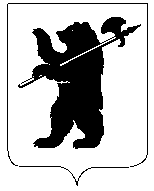 ДЕПАРТАМЕНТ ОБРАЗОВАНИЯМЭРИИ ГОРОДА ЯРОСЛАВЛЯПРИКАЗДЕПАРТАМЕНТ ОБРАЗОВАНИЯМЭРИИ ГОРОДА ЯРОСЛАВЛЯПРИКАЗДЕПАРТАМЕНТ ОБРАЗОВАНИЯМЭРИИ ГОРОДА ЯРОСЛАВЛЯПРИКАЗ№  №  О  проведении открытого творческого дистанционного конкурса фотографий  «Оптическая иллюзия»